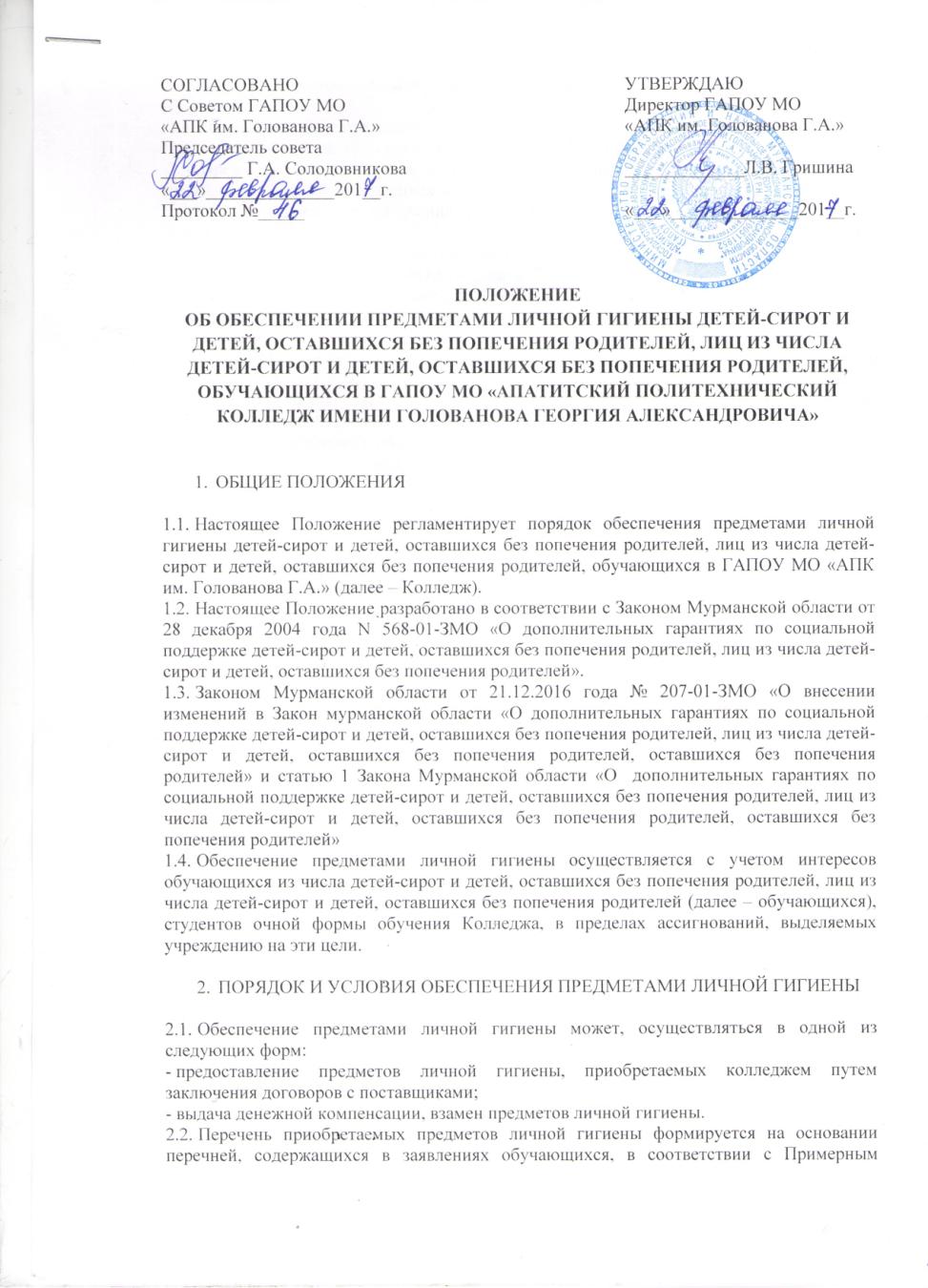 ПОЛОЖЕНИЕОБ ОБЕСПЕЧЕНИИ ПРЕДМЕТАМИ ЛИЧНОЙ ГИГИЕНЫ ДЕТЕЙ-СИРОТ И ДЕТЕЙ, ОСТАВШИХСЯ БЕЗ ПОПЕЧЕНИЯ РОДИТЕЛЕЙ, ЛИЦ ИЗ ЧИСЛА ДЕТЕЙ-СИРОТ И ДЕТЕЙ, ОСТАВШИХСЯ БЕЗ ПОПЕЧЕНИЯ РОДИТЕЛЕЙ, ОБУЧАЮЩИХСЯ В ГАПОУ МО «АПАТИТСКИЙ ПОЛИТЕХНИЧЕСКИЙ КОЛЛЕДЖ ИМЕНИ ГОЛОВАНОВА ГЕОРГИЯ АЛЕКСАНДРОВИЧА»ОБЩИЕ ПОЛОЖЕНИЯНастоящее Положение регламентирует порядок обеспечения предметами личной гигиены детей-сирот и детей, оставшихся без попечения родителей, лиц из числа детей-сирот и детей, оставшихся без попечения родителей, обучающихся в ГАПОУ МО «АПК им. Голованова Г.А.» (далее – Колледж).Настоящее Положение разработано в соответствии с Законом Мурманской области от 28 декабря 2004 года N 568-01-ЗМО «О дополнительных гарантиях по социальной поддержке детей-сирот и детей, оставшихся без попечения родителей, лиц из числа детей-сирот и детей, оставшихся без попечения родителей».Законом Мурманской области от 21.12.2016 года № 207-01-ЗМО «О внесении изменений в Закон мурманской области «О дополнительных гарантиях по социальной  поддержке детей-сирот и детей, оставшихся без попечения родителей, лиц из числа детей-сирот и детей, оставшихся без попечения родителей, оставшихся без попечения родителей» и статью 1 Закона Мурманской области «О  дополнительных гарантиях по социальной поддержке детей-сирот и детей, оставшихся без попечения родителей, лиц из числа детей-сирот и детей, оставшихся без попечения родителей, оставшихся без попечения родителей»Обеспечение предметами личной гигиены осуществляется с учетом интересов обучающихся из числа детей-сирот и детей, оставшихся без попечения родителей, лиц из числа детей-сирот и детей, оставшихся без попечения родителей (далее – обучающихся), студентов очной формы обучения Колледжа, в пределах ассигнований, выделяемых учреждению на эти цели.ПОРЯДОК И УСЛОВИЯ ОБЕСПЕЧЕНИЯ ПРЕДМЕТАМИ ЛИЧНОЙ ГИГИЕНЫОбеспечение предметами личной гигиены может, осуществляться в одной из следующих форм:предоставление предметов личной гигиены, приобретаемых колледжем путем заключения договоров с поставщиками;выдача денежной компенсации, взамен предметов личной гигиены. Перечень приобретаемых предметов личной гигиены формируется на основании перечней, содержащихся в заявлениях обучающихся, в соответствии с Примерным перечнем предметов личной гигиены, приобретаемых обучающимся колледжа (Приложение 1). Предоставление предметов личной гигиены или выплата компенсации взамен предметов личной гигиены осуществляется 1 раз в квартал (4 раза в год). Предоставление предметов личной гигиены осуществляется на основании заявлений детей-сирот и детей, оставшихся без попечения родителей, лиц из числа детей-сирот и детей, оставшихся без попечения родителей, обучающихся в Колледже и приказа директора.В случае обеспечения предметами личной гигиены в заявлении детей-сирот и детей, оставшихся без попечения родителей, лиц из числа детей-сирот и детей, оставшихся без попечения родителей, обучающихся в Колледже, указывается необходимое наименования предметов личной гигиены и их количество, на сумму, предусмотренную на очередной финансовый год на данные цели. В случае выплаты денежной компенсации взамен предметов личной гигиены на основании приказа директора выплачивается сумма, предусмотренная для данных целей на очередной финансовый год на одного обучающегося, находящегося на полном государственном обеспечении.Расходы, связанные с обеспечением предметами личной гигиены детей-сирот и детей, оставшихся без попечения родителей, находящихся на полном государственном обеспечении в Колледже, предусматриваются в сметах расходов образовательного учреждения на соответствующий год за счет средств бюджета Мурманской области.Размер обеспечения предметами личной гигиены на одного обучающегося устанавливается нормативно-правовыми актами правительства Мурманской области, но не более размера предусмотренного на эти цели в государственном задании Колледжа на текущий финансовый год.Приложение № 1К положению «Об обеспечении предметами личной гигиены детей-сирот, детей, оставшимся без попечения родителей, лиц из числа детей-сирот и детей, оставшихся без попечения родителей, обучающихся в ГАПОУ МО «АПК им. Голованова Г.А.»Перечень предметов личной гигиены подлежащих выдаче 
детям-сиротам, детям, оставшимся без попечения родителей, и лицам 
из числа детей-сирот и детей, оставшихся без попечения родителей, 
обучающихся в ГАПОУ МО «АПК им. Голованова Г.А.»СОГЛАСОВАНОС Советом ГАПОУ МО«АПК им. Голованова Г.А.»Председатель совета_________ Г.А. Солодовникова«___»______________201__г.Протокол №_____УТВЕРЖДАЮДиректор ГАПОУ МО«АПК им. Голованова Г.А.»_____________Л.В. Гришина«___»______________201__г.N п/пНаименование предметов личной гигиеныСрок использования предметов личной гигиеныНорма на предметы личной гигиены на одного обучающегосяНорма на предметы личной гигиены на одного обучающегосяN п/пНаименование предметов личной гигиеныСрок использования предметов личной гигиеныюношидевушки1Зубная щетка3 месяца1 шт.1 шт.2Зубная паста 100 гр1 месяц1 шт.1 шт.3Туалетное мыло 200 г или жидкое мыло 250 г1 месяц1 шт.1 шт.4Мыло хозяйственное 200 гр.1 месяц1 шт.1 шт.5Стиральный порошок 400 г1 месяц2 шт.2 шт.6Мочалка6 месяцев1 шт.1 шт.7Расческа1 штука2 шт.2 шт.8Станки бритвенные одноразовые 1 месяц3 шт.3 шт.9Туалетная бумага1 месяц2 рулона2 рулона10Дезодорант1 месяц1 шт.1 шт.11Гигиенические прокладки1 месяц-20шт.12Крем для бритья1 месяц1 тюбик1 тюбик13Крем детский 6 месяцев1 шт.1 шт.14Банты, заколки для волос1 месяц-2 шт.15Резинки для волос3 месяца-1 шт.16Платки носовые одноразовые 1 месяц3 шт.3 шт.17Шампунь 250 мл1 месяц1 шт.1 шт.